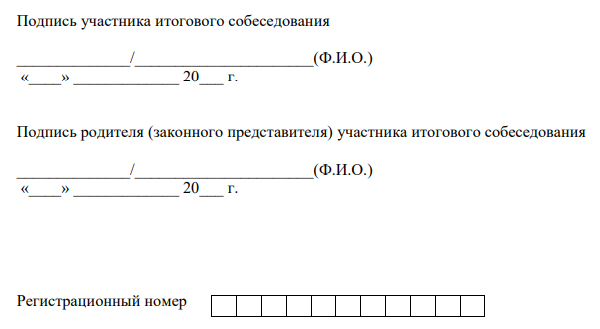 Директору МБОУ «СШ№10»М.А. Ждановой 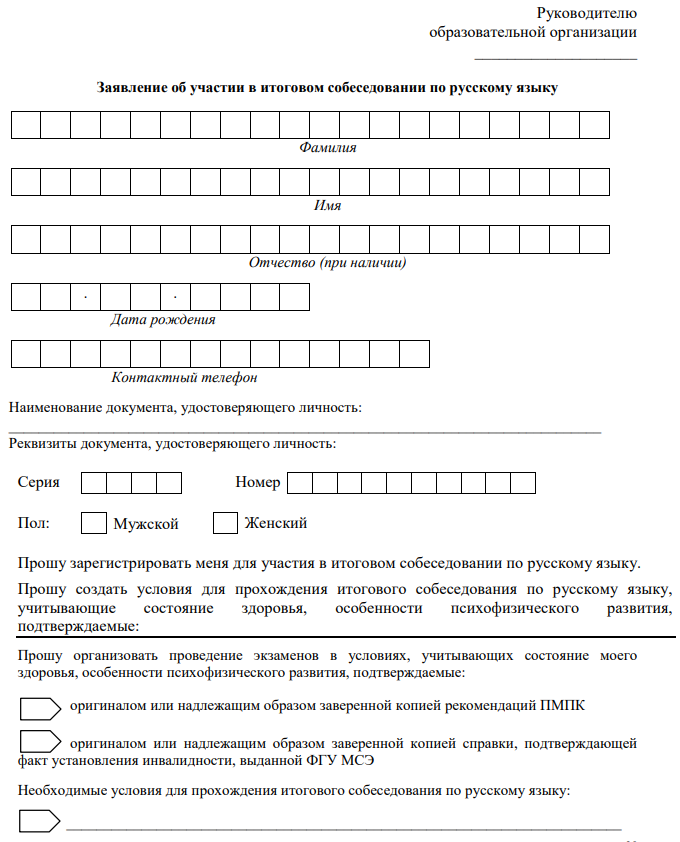 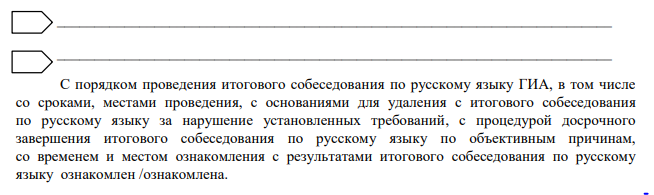 